ROCAS VOLCÁNICASLas rocas volcánicas, como el basalto y la riolita, se forman por enfriamiento y solidificación rápida del magma en grietas próximas a la superficie, o en superficie cuando el magma emerge a través de los volcanes. El resultado son rocas de grano fino o vidrio.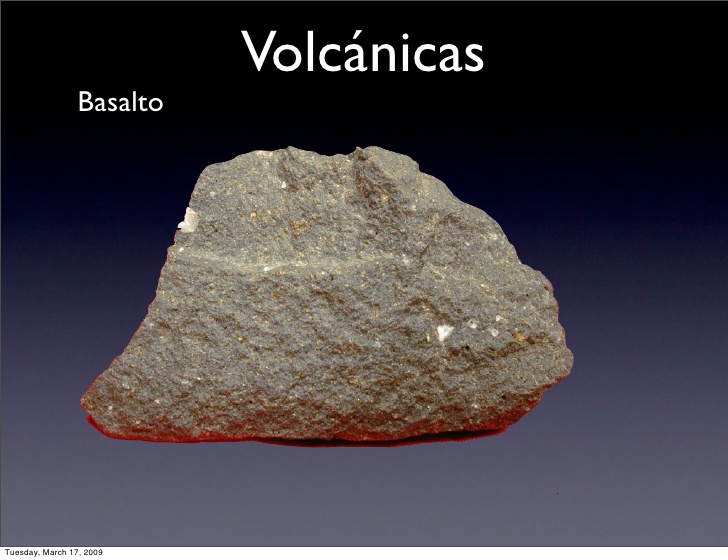 